County College of Morris & West Virginia University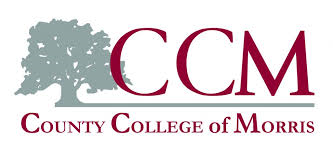 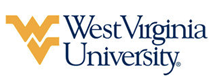 Associate of Arts in Liberal Arts Humanities/Social Science Optionleading to Bachelor of Arts in Political Science (WVU-BA)Suggested Plan of StudyStudents must have a C- or better in any POL course or SOC 230 to be admitted directly to the Political Science program upon transferring to West Virginia University.Students pursuing a degree in Political Science from West Virginia University are required to select an Area of Emphasis (AoE) as part of their course of study. Depending on the student's choice of Area of Emphasis, the number of AOE Courses required will vary as requirements may be met at County College of Morris. Students who complete AoE requirements at CCM can replace those listed in their final two years with general elective credit. Students who chose theInternational Relations, Comparative Politics, and National Security AOE will exceed the stand 120 hour listed.*Depending on the student's chosen AOE, taking MAT 130 or 210 is recommended for upper level Statistics courses and other course options that are a part of several AOE's.**For the Pre-Law and Legal Studies AOE, PHIL 115 is recommended and will complete one of the AOE Course requirements.Students transferring to West Virginia University with an Associate of Arts or Associate of Science degree will have satisfied the General Education Foundation requirements at WVU.Students who have questions regarding this articulation agreement or the transferability of coursework may contact the WVU Office of the University Registrar. All other questions should be directed to the WVU Office of Admissions.      The above transfer articulation of credit between West Virginia University and County College of Morris, is approved by the Dean, or the Dean’s designee, and effective the date of the signature.  ____________________________________      	     ____________________________________          	_______________	       Print Name	 		           Signature		  	        DateValerie Lastinger Ph.D. Associate Dean for WVU’s Eberly College of Arts & SciencesCounty College of MorrisHoursWVU EquivalentsHoursYear One, 1st SemesterYear One, 1st SemesterYear One, 1st SemesterYear One, 1st SemesterENG 1113ENGL 1013SOC 1203SOCA 1013History Elective3History Elective3Foreign Language 1113Foreign Language 1013COM 1093CSAD 2703TOTAL1515Year One, 2nd SemesterYear One, 2nd SemesterYear One, 2nd SemesterYear One, 2nd SemesterENG 1123ENG 1023PSY 1133PSYC 1013History Elective3History Elective3Foreign Language 1123Foreign Language 1023MAT 1103MATH 1263POLS 1113POLS 1023TOTAL1818Year Two, 1st SemesterYear Two, 1st SemesterYear Two, 1st SemesterYear Two, 1st SemesterForeign Language 2113Foreign Language 2033*Math or Lab Science Elective3*Math or Lab Science Elective3CMP 2033CS 1TC3Humanities Elective3Humanities Elective3POL 2403POLS 2603TOTAL1515Year Two, 2nd SemesterYear Two, 2nd SemesterYear Two, 2nd SemesterYear Two, 2nd SemesterForeign Language 2123Foreign Language 2043Science with Laboratory4Science with Laboratory4**Restricted Elective3**Restricted Elective3POL 2453POLS 2503SOC 2303POLS 3603WEST VIRGINA UNIVERSITYWEST VIRGINA UNIVERSITYWEST VIRGINA UNIVERSITYWEST VIRGINA UNIVERSITYYear Three, 1st SemesterYear Three, 1st SemesterYear Three, 2nd SemesterYear Three, 2nd SemesterPOLS 270/2713POLS 230/2403AoE Course3AoE Course3AoE Course3AoE Course3AoE Course3AoE Course3General Elective3AoE Course3TOTAL15TOTAL15Year Four, 1st SemesterYear Four, 1st SemesterYear Four, 2nd SemesterYear Four, 2nd SemesterPOLS 3003POLS Capstone3AoE Course3AoE Course3AoE Course3AoE Course3AoE Course3AoE Course3General Elective2TOTAL14TOTAL12